Надсилаємо план-замовлення курсів підвищення кваліфікації педагогічних працівників, які проходитимуть при Чернігівському обласному інституті післядипломної педагогічної освіти імені К.Д.Ушинського протягом 2016 року. Просимо з’ясувати потреби  Вашої школи.Пропонуємо обрати необхідні Вам напрямки курсів підвищення кваліфікації та надіслати план-замовлення до 15 травня 2015 року за адресою: Коропський районний методичний кабінет (Микаелян Т.Є.).E-mail: koroprmk@gmail.comНачальник відділу освіти                                   Р.М.ЛабадинПлан-замовленнякурсів підвищення кваліфікації при Чернігівському ОІППО імені К.Д.Ушинського на 2016  рік.Директори ЗОШ, заступники директорів шкіл з навчально-виховної роботиПроблемні курсиДошкільна освітаБазові курсиУчителі початкових класів Базові курсиУкраїнська мова та література Базові курси Учителі російської мови та світової літературиБазові курси Інтегровані курсиУчителі іноземних мовБазові курсиУчителі історії та правознавстваБазові курсиУчителі математикиБазові курсиІнтегровані курси Учителі інформатикиБазові курси Учителі фізикиБазові курсиУчителі хіміїБазові курсиІнтегровані курси Учителі біологіїБазові курси Інтегровані курси Учителі географіїБазові курси Учителі економікиБазові курси Учителі трудового навчанняБазові курси Учителі фізичної культуриБазові курсиУчителі музичного мистецтваБазові курси Учителі образотворчого мистецтваБазові курси Учителі художньої культуриВиховна роботаПередатестаційні курси Передатестаційні курси Шкільні бібліотекаріБазові курси Практичні психологиПроблемні курси – 1 тижденьІнтернатні закладиБазові курси Ви можете запропонувати курси, яких немає у цьому переліку. Вони будуть розглянуті і, по можливості, внесені до плану-графіка на 2016 рікЗалишаємо за собою право внесення коректив до Вашого замовлення.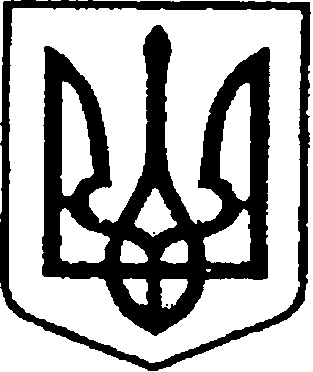 УКРАЇНАКОРОПСЬКА РАЙОННА ДЕРЖАВНА АДМІНІСТРАЦІЯЧЕРНІГІВСЬКОЇ ОБЛАСТІВІДДІЛ ОСВІТИвул. Вознесенська,24,  смт. Короп, Чернігівська область, 16200 тел. 2-15-46, 2-17-48,  e-mail : koroposvita@mail.ruІ. Денна форма навчанняБазові курсиДиректори ЗОШ, які викладають предмети природничо-математичного циклуДиректори ЗОШ, які викладають предмети суспільного-гуманітарного циклуДиректори малочисельних шкілНовопризначені директори ЗОШРезерв керівних кадрівЗаступники директорів ЗОШ з навчально-виховної роботи, які викладають предмети природничо-математичного циклуЗаступники директорів ЗОШ з навчально-виховної роботи, які викладають предмети гуманітарного циклуНовопризначені заступники директорів ЗОШ з навчально-виховної роботиДиректори ЗОШ з проблеми «Діяльність керівника школи в умовах інноваційного розвитку освіти»Директори ЗОШ з проблеми «Технологізація управління закладом освіти»Директори ЗОШ з проблеми «Освітній маркетинг як напрям управління навчальним закладом в умовах ринкової економіки»Заступники директорів ЗОШ з навчально-виховної роботи «Інноваційні підходи до організації роботи заступника директора в умовах модернізації освіти»Заступники директорів ЗОШ з навчально-виховної роботи «Використання інформаційно-комунікаційних технологій в роботі заступника директора»Вихователі груп раннього вікуВихователі ДНЗ (спеціалісти та ІІ категорія)Вихователі ДНЗ (І, вища категорії)Завідувачки та вихователі-методисти ДНЗЗавідувачки та вихователі-методисти ДНЗ, директори НВКВихователі логопедичних групІнструктори з фізичного вихованняМузичні керівники та хореографи ДНЗУчителі початкових класів (спеціалісти, ІІ категорія)Учителі початкових класів (І, вища категорії)Учителі початкових класів, які мають званняУчителі початкових класів, які ведуть класи-комплектиВихователі ГПДУчителі початкових класів та вихователі ГПДЦільові курсиУчителі початкових класів, які викладають інформатикуУчителі початкових класів, які викладають іноземну мовуУчителі української мови та літератури (спеціалісти, ІІ категорія)Учителі української мови та літератури (І, вища категорії)Інтегровані курсиУчителі української мови та літератури, російської мови та світової літератури, художньої культуриУчителі української мови та літератури, російської мови та світової літератури, етикиПроблемні курсиУчителі української мови та літератури з проблеми «Особистісно зорієнтоване навчання на уроках української мови та літератури»Учителі української мови та літератури проблеми «Компетентнісний підхід до вивчення мов та літератур»Учителі російської мови та світової літератури (спеціалісти, ІІ категорія)Учителі російської мови та світової літератури (І, вища категорії)Учителі російської мови та світової літератури, художньої культуриУчителі англійської мови (спец., ІІ кат.)Учителі англійської мови (І та вища кат.)Проблемні курсиУчителі англійської мови з проблеми «Комунікативно-когнитивний підхід у вивченні англійської мови»Інтегровані курсиУчителі, які викладають «Другу іноземну мову» (німецька/французька)Учителі німецької мови (нефахівці)Учителі історії ( спеціалісти, ІІ категорія) та предмета «Людина і світ»Учителі історії (вища, І категорії) та предмета «Людина і світ»Інтегровані курсиУчителі історії та основ правознавстваУчителі історії, етики та предмета «Людина і світ»Учителі математики (спеціалісти, ІІ категорія)Учителі математики (І та вища категорії)Учителі математики та фізикиУчителі математики, фізики та інформатики Учителі математики та інформатики Учителі математики та економікиПроблемні курси Учителі математики з проблеми «Підготовка учнів до олімпіад»Учителі інформатики Проблемні курси – 1 тижденьУчителі інформатики: «Підготовка учнів до олімпіад з інформатики та інформаційних технологій»«Основи баз даних»«Основи алгоритмізації та програмування»«Використання вільного та відкритого програмного забезпечення в навчально-виховному процесі»«Перспективи платформно-незалежної та Linux- орієнтованої інформатики в Україні»Учителі інформатики, які викладають інформатику в основній школі за новою програмоюПедагогічні працівники різного фаху – 1 тижденьВикористання комп’ютерних технологій у навчальному процесі длявчителів-предметників за програмою «Intel – навчання для майбутнього»Учителі, які викладають інформатику у початкових класахУчителі фізики та астрономіїІнтегровані курси Інтегровані курси Учителі фізики, математикиУчителі фізики, трудового навчання та кресленняУчителі фізики, астрономії та природознавстваУчителі хіміїУчителі хімії, біологіїУчителі хімії, біології та екологіїУчителі хімії, біології та основ здоров’яУчителі хімії, біології та природознавстваУчителі біологіїУчителі біології та екологіїУчителі біології, хімії та географіїУчителі географіїІнтегровані курси Учителі географії, економікиУчителі географії та основ здоров’яУчителі географії, природознавства та екологіїУчителі географії, біології, природознавстваУчителі географії та історіїУчителі географії, біології та основ здоров’яУчителі географії, біології та екологіїУчителі економікиІнтегровані курси Учителі економіки, математики та фізикиУчителі економіки та початкових класівУчителі економіки та історіїУчителі економіки, географії та основ здоров’яУчителі трудового навчання, технологій (технічні види праці) та кресленняУчителі трудового навчання, технологій (обслуговуючі види праці) та кресленняУчителі трудового навчання, технологій (класи, що не поділяються на групи хлопців та дівчат) та кресленняУчителі технологій (профільне, професійне навчання) та кресленняВикладачі та майстри виробничого навчання МНВКВикладачі автосправиУчителі основ здоров’яПроблемні курси – 1 тижденьКерівники, заступники керівників та спеціалісти навчальних закладів освіти, відповідальні за охорону праціІнтегровані курсиУчителі трудового навчання, технології та керівники гуртків (технічний напрямок)Проблемні курси – 1 тиждень (тренінг)Учителі основ здоров’я «Захисти себе від ВІЛ»Учителі фізичної культури та предмета «Захист Вітчизни» (спеціалісти, ІІ категорія)Учителі фізичної культури та предмета «Захист Вітчизни» (І, вища категорії)Учителі фізичної культуриУчителі предмета «Захист Вітчизни»Керівники та викладачі фізичного виховання ПТНЗ та коледжівІнтегровані курсиІнтегровані курсиУчителі фізичної культури, предмета «Захист Вітчизни» та керівники гуртків (спортивно-туристичний напрямок)Проблемні курси – 1 тижденьУчителі фізичної культури з методики викладання футболуУчителі з підготовки лекторів за навчальною програмою санітарних інструкторів військово-медичної підготовкиУчителі музичного мистецтваУчителі образотворчого мистецтваІнтегровані курсиІнтегровані курсиУчителі музичного, образотворчого мистецтв та художньої культуриУчителі музичного мистецтва та керівники гуртків (музично-естетичний напрямок)Учителі образотворчого мистецтва та керівники гуртків (декоративно-вжитковий напрямок)Учителі художньої культуриЗаступники директорів шкіл з виховної роботиДиректори (методисти) позашкільних навчальних закладів та керівники гуртківПедагоги-організатори Керівники гуртків позашкільних навчальних закладів таких напрямків:спортивно-туристичнийдекоративно-вжитковийхореографічнийтехнічної творчостітуристсько-краєзнавчийеколого-натуралістичниймузично-естетичнийлітературно-мистецькийвійськово-патріотичнийсоціально-реабілітаційнийАкомпаніатори та культорганізаториШкільні бібліотекаріБазові курси Практичні психологи та учителі психології ЗОШ, ПТНЗ, вузів І-ІІ р.а., ПНЗ, МНВКПрактичні психологи, соціальні педагоги та учителі психології ЗОШ, ПТНЗ, ПНЗ, МНВКПрактичні психологи ДНЗ, НВК та навчально-реабілітаційних центрівПроблемні курсиПрактичні психологи та соціальні педагоги з проблеми «Психологічний та соціально-педагогічний супровід інклюзивного навчання»Практичні психологи з проблеми «Психологічна допомога дітям-переселенцям та дітям-біженцям»Практичні психологи та соціальні педагоги з проблеми «Соціально-педагогічний патронаж дітей-переселенців та дітей-біженців»Педагоги-тренери Програми «Рівний-рівному» (за модулем «Дорослішай на здоров’я»)Вихователі загальноосвітніх шкіл-інтернатівВихователі загальноосвітніх шкіл-інтернатівВихователі гуртожитків ПТНЗ, санаторіїв, притулків для неповнолітніхВихователі гуртожитків ПТНЗ, санаторіїв, притулків для неповнолітніхВихователі спеціальних загальноосвітніх шкіл-інтернатів та навчально-реабілітаційних центрівВихователі спеціальних загальноосвітніх шкіл-інтернатів та навчально-реабілітаційних центрівУчителі-дефектологи Учителі-дефектологи Учителі-логопедиУчителі-логопедиУчителі трудового навчання спеціальних загальноосвітніх шкіл-інтернатівУчителі трудового навчання спеціальних загальноосвітніх шкіл-інтернатівУчителі спеціальних загальноосвітніх шкіл (у тому числі спеціальних класів при ЗНЗ та учителі індивідуальної форми навчання)Учителі спеціальних загальноосвітніх шкіл (у тому числі спеціальних класів при ЗНЗ та учителі індивідуальної форми навчання)Відділ інклюзивного навчанняЦільові курсиВідділ інклюзивного навчанняЦільові курсиУчителі та асистенти учителів, які працюють в інклюзивних класахУчителі та асистенти учителів, які працюють в інклюзивних класахВихователі ДНЗ та ПНЗ з питань інклюзивного навчанняВихователі ДНЗ та ПНЗ з питань інклюзивного навчанняУчителі індивідуальної форми навчання ЗНЗУчителі індивідуальної форми навчання ЗНЗРазом денна форма навчання:Разом денна форма навчання:ІІ. Підвищення кваліфікації за очно-дистанційною формою навчання:Вкажіть кількість учителів, якого фаху будуть підвищувати кваліфікацію. Плануємо підвищувати кваліфікацію за такими напрямами:ІІ. Підвищення кваліфікації за очно-дистанційною формою навчання:Вкажіть кількість учителів, якого фаху будуть підвищувати кваліфікацію. Плануємо підвищувати кваліфікацію за такими напрямами:Напрям підвищення кваліфікаціїНапрям підвищення кваліфікаціїДиректори ЗОШДиректори ЗОШЗаступники директорів ЗОШЗаступники директорів ЗОШВихователі ДНЗВихователі ДНЗУчителі початкових класів та вихователі ГПДУчителі початкових класів та вихователі ГПДУчителі української мови та літературиУчителі української мови та літературиУчителі художньої культуриУчителі художньої культуриУчителі російської мови та світової літературиУчителі російської мови та світової літературиУчителі англійської мовиУчителі англійської мовиУчителі німецької мовиУчителі німецької мовиУчителі історії та правознавства Учителі історії та правознавства Учителі математики та фізикиУчителі математики та фізикиУчителі хімії та біології Учителі хімії та біології Учителі природознавства та екологіїУчителі природознавства та екологіїУчителі географії та економікиУчителі географії та економікиУчителі трудового навчання, технології та креслення Учителі трудового навчання, технології та креслення Учителі основ здоров’яУчителі основ здоров’яПрактичні психологи, соціальні педагоги та учителі психологіїПрактичні психологи, соціальні педагоги та учителі психологіїЗаступники директорів шкіл з виховної роботиЗаступники директорів шкіл з виховної роботиПедагоги-організаториПедагоги-організаториУчителі фізичної культури та предмета «Захист Вітчизни»Учителі фізичної культури та предмета «Захист Вітчизни»Разом за очно-дистанційною формою навчання:Разом за очно-дистанційною формою навчання:ІІІ. Підвищення кваліфікації за очно-заочною формою навчання:Вкажіть кількість учителів, якого фаху будуть підвищувати кваліфікацію. Плануємо підвищувати кваліфікацію за такими напрямами:ІІІ. Підвищення кваліфікації за очно-заочною формою навчання:Вкажіть кількість учителів, якого фаху будуть підвищувати кваліфікацію. Плануємо підвищувати кваліфікацію за такими напрямами:ІІІ. Підвищення кваліфікації за очно-заочною формою навчання:Вкажіть кількість учителів, якого фаху будуть підвищувати кваліфікацію. Плануємо підвищувати кваліфікацію за такими напрямами:Напрям підвищення кваліфікаціїНапрям підвищення кваліфікаціїДиректори ЗОШДиректори ЗОШЗаступники директорів ЗОШЗаступники директорів ЗОШВихователі ДНЗВихователі ДНЗУчителі початкових класів та вихователі ГПДУчителі початкових класів та вихователі ГПДУчителі української мови та літературиУчителі української мови та літературиУчителі художньої культуриУчителі художньої культуриУчителі російської мови та світової літературиУчителі російської мови та світової літературиУчителі англійської мовиУчителі англійської мовиУчителі німецької мовиУчителі німецької мовиУчителі історії та правознавства Учителі історії та правознавства Учителі математики та фізикиУчителі математики та фізикиУчителі хімії та біології Учителі хімії та біології Учителі природознавства та екологіїУчителі природознавства та екологіїУчителі географії та економікиУчителі географії та економікиУчителі трудового навчання, технології та креслення Учителі трудового навчання, технології та креслення Учителі основ здоров’яУчителі основ здоров’яПрактичні психологи, соціальні педагоги та учителі психологіїПрактичні психологи, соціальні педагоги та учителі психологіїЗаступники директорів шкіл з виховної роботиЗаступники директорів шкіл з виховної роботиПедагоги-організаториПедагоги-організаториУчителі фізичної культури та предмета «Захист Вітчизни»Учителі фізичної культури та предмета «Захист Вітчизни»Разом за очно-заочною формою навчання:Разом за очно-заочною формою навчання:ІУ. Підвищення кваліфікації за накопичувальною формою навчанняПредметК-сть слухачівК-сть слухачів1. Разом накопичувальна:Всього: (денна форма навчання + очно-дистанційна + очно-заочна, + накопичувальна) =Просимо подати ще такі відомості:Всього педагогічних працівників школи% замовлення на 2016 рік до педагогічного колективу Вашої школи